My Sandwich Plan for Persuasive Writing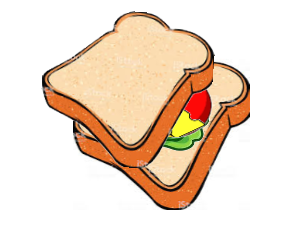 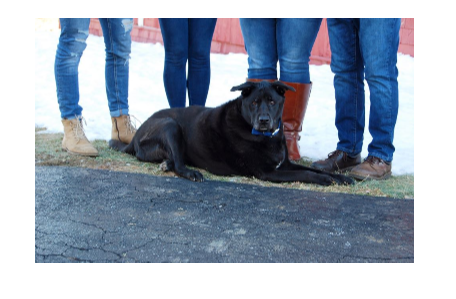 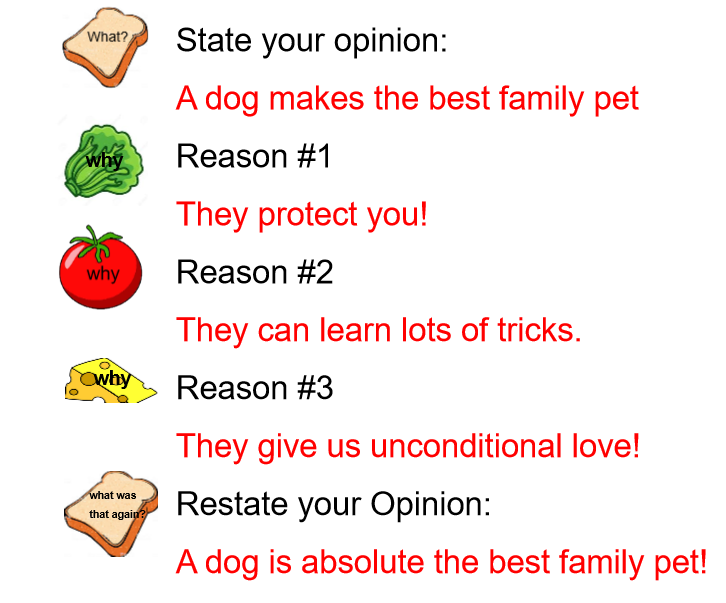 